АДМИНИСТРАЦИЯ  ГОРОДСКОГО ПОСЕЛЕНИЯ РУЗАЕВКАРУЗАЕВСКОГО МУНИЦИПАЛЬНОГО РАЙОНАРЕСПУБЛИКИ МОРДОВИЯП О С Т А Н О В Л Е Н И Е07.02.2019                                                                                                          № 88г. РузаевкаОб утверждении дизайн-проектов общественных территорий, отобранных для проведения рейтингового голосования           Руководствуясь постановлением Правительства Российской Федерации от 10.02.2017 г. №169 «Об утверждении Правил предоставления и распределения субсидий из федерального бюджета бюджетам субъектов Российской Федерации на поддержку государственных программ субъектов Российской Федерации и муниципальных программ формирования современной городской среды», постановлением Правительства Российской Федерации от 30.12.2017г. № 1710 «Об утверждении государственной программы Российской Федерации «Обеспечение доступным и комфортным жильем и коммунальными услугами граждан Российской Федерации» и постановлением администрации городского поселения Рузаевка от 31.01.2019 г. № 73 «Об утверждении Порядка организации и проведения рейтингового голосования по общественным территориям городского поселения Рузаевка и Плана проведения общественных обсуждений перечня общественных территорий, подлежащих благоустройству в 2020 году, в рамках реализации муниципальной программы «Формирование современной городской среды на территории городского поселения Рузаевка на 2018-2022 годы» администрация городского поселения Рузаевка Рузаевского муниципального района постановляет:          1. Утвердить дизайн-проекты благоустройства следующих общественных территорий:          «Парк культуры и отдыха» (Приложение №1);          «Площадь Тысячелетия» (Приложение №2);          «Аллея в честь воинов погибших в Афганистане» (Приложение №3).          2. Настоящее постановление подлежит официальному опубликованию в средствах массовой информации и размещению на официальном сайте органа местного самоуправления городского поселения Рузаевка в сети «Интернет» по адресу: www.ruzaevka-rm.ru.Глава администрациигородского поселения Рузаевка                                                                 В.Н. РодионовПриложение №1к постановлению администрациигородского поселения Рузаевкаот «07» февраля 2019 г. № 88Дизайн-проект благоустройства Парка культуры и отдыха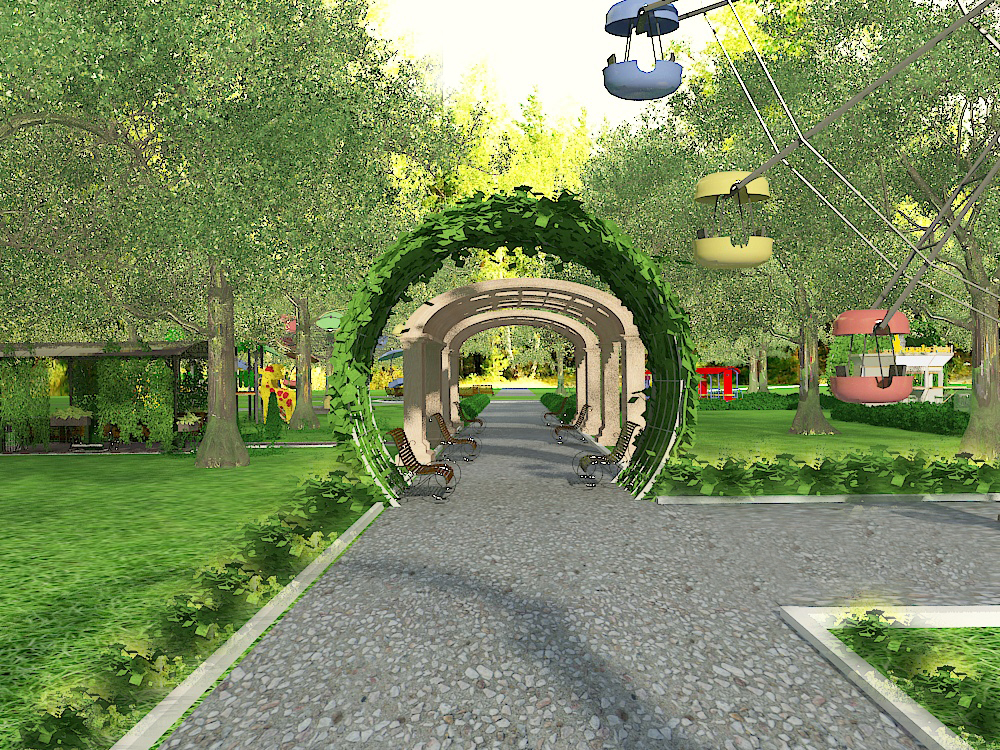 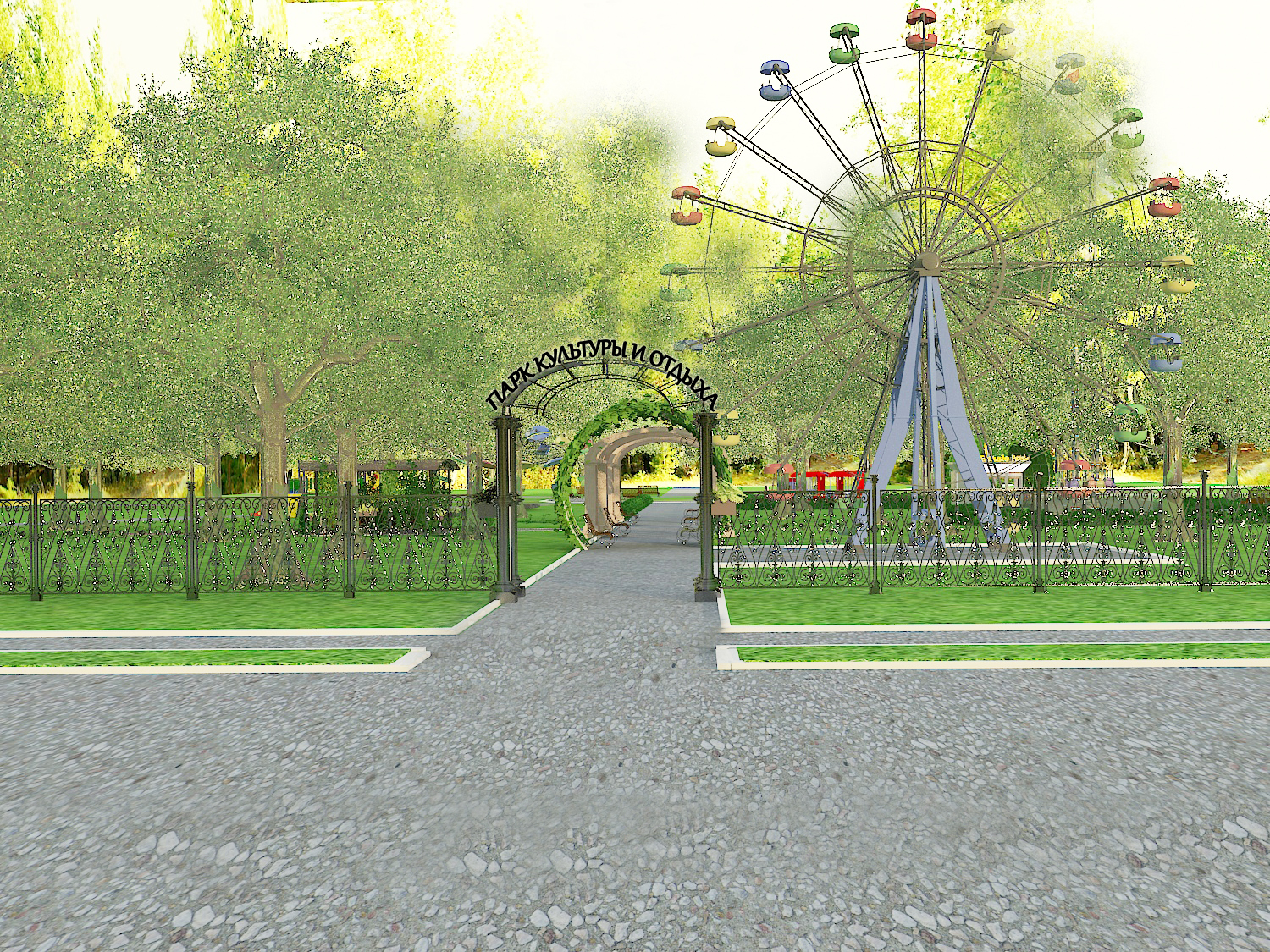 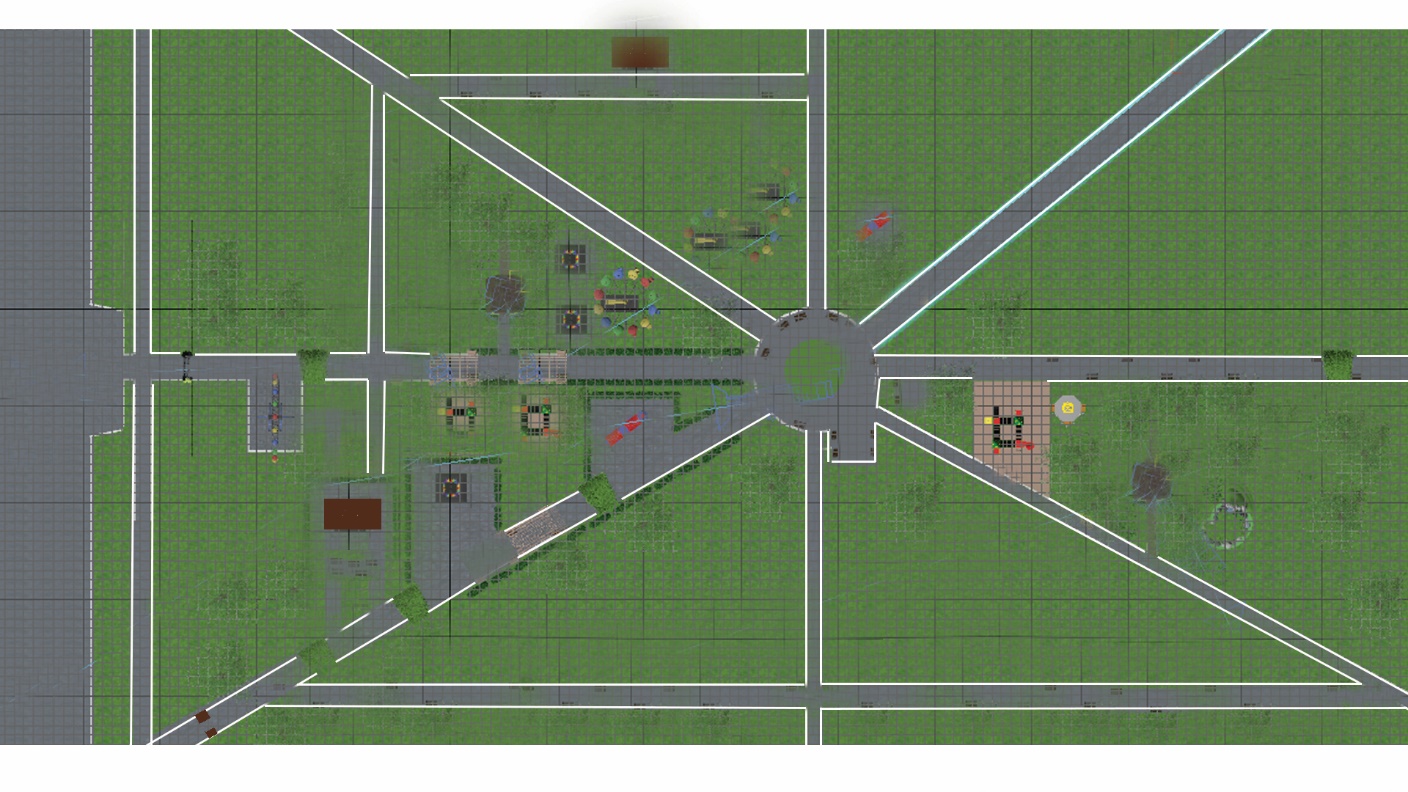 Приложение №2к постановлению администрациигородского поселения Рузаевкаот «07» февраля 2019 г. № 88Проект благоустройства Площади Тысячелетия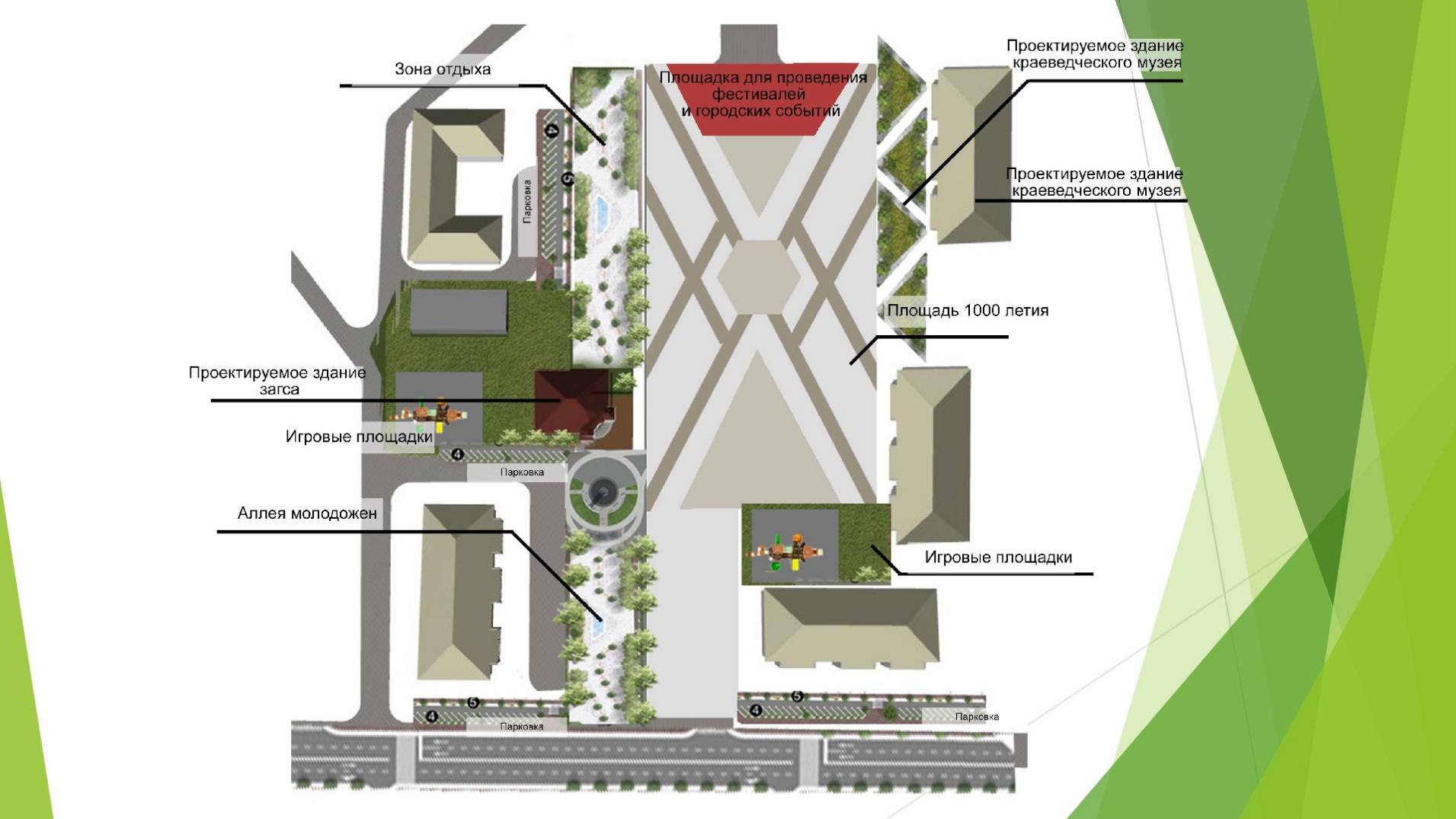 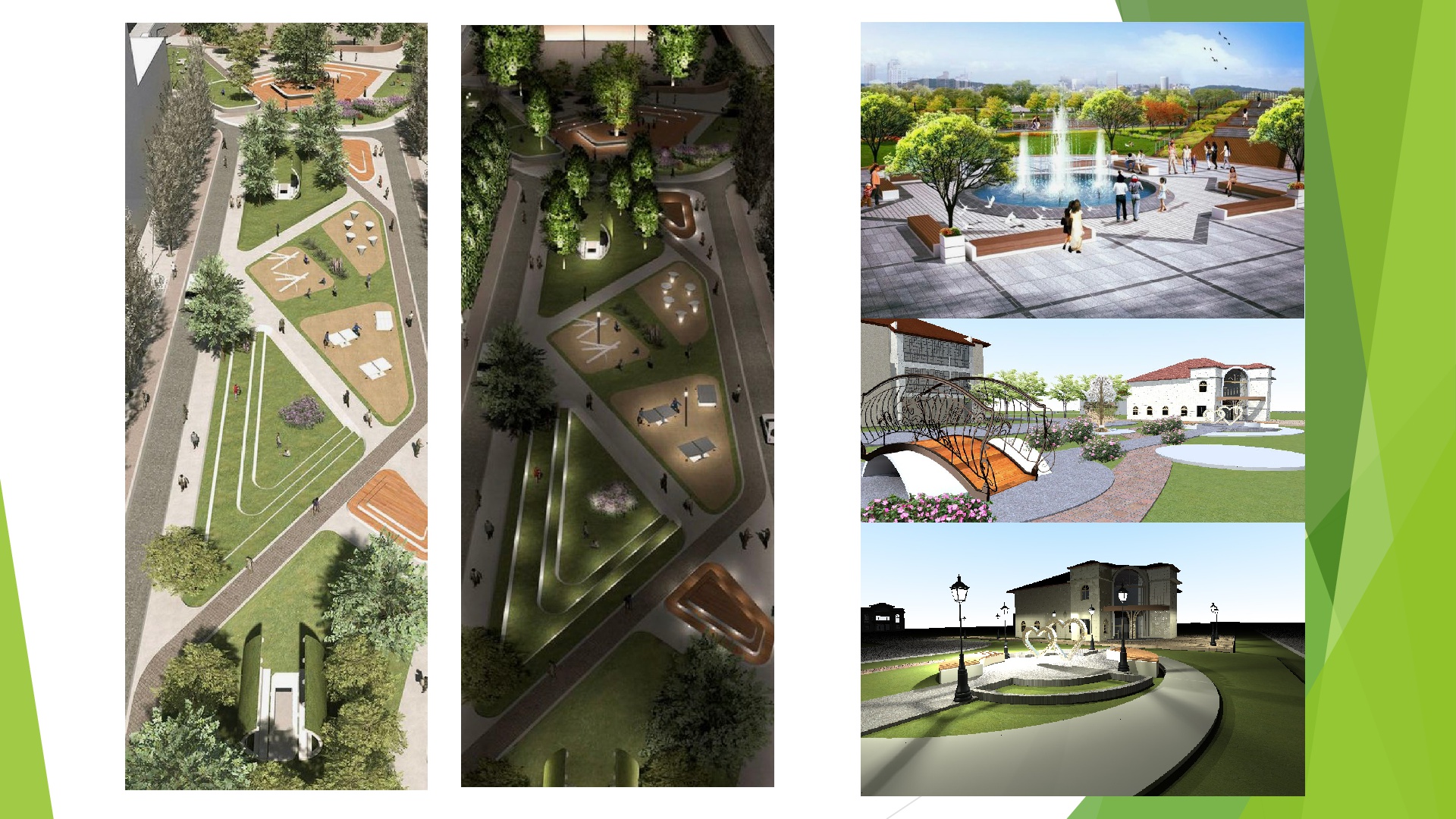 Приложение №3к постановлению администрациигородского поселения Рузаевкаот «07» февраля 2019 г. № 88Проект благоустройства Аллеи в честь воинов, погибших в Афганистане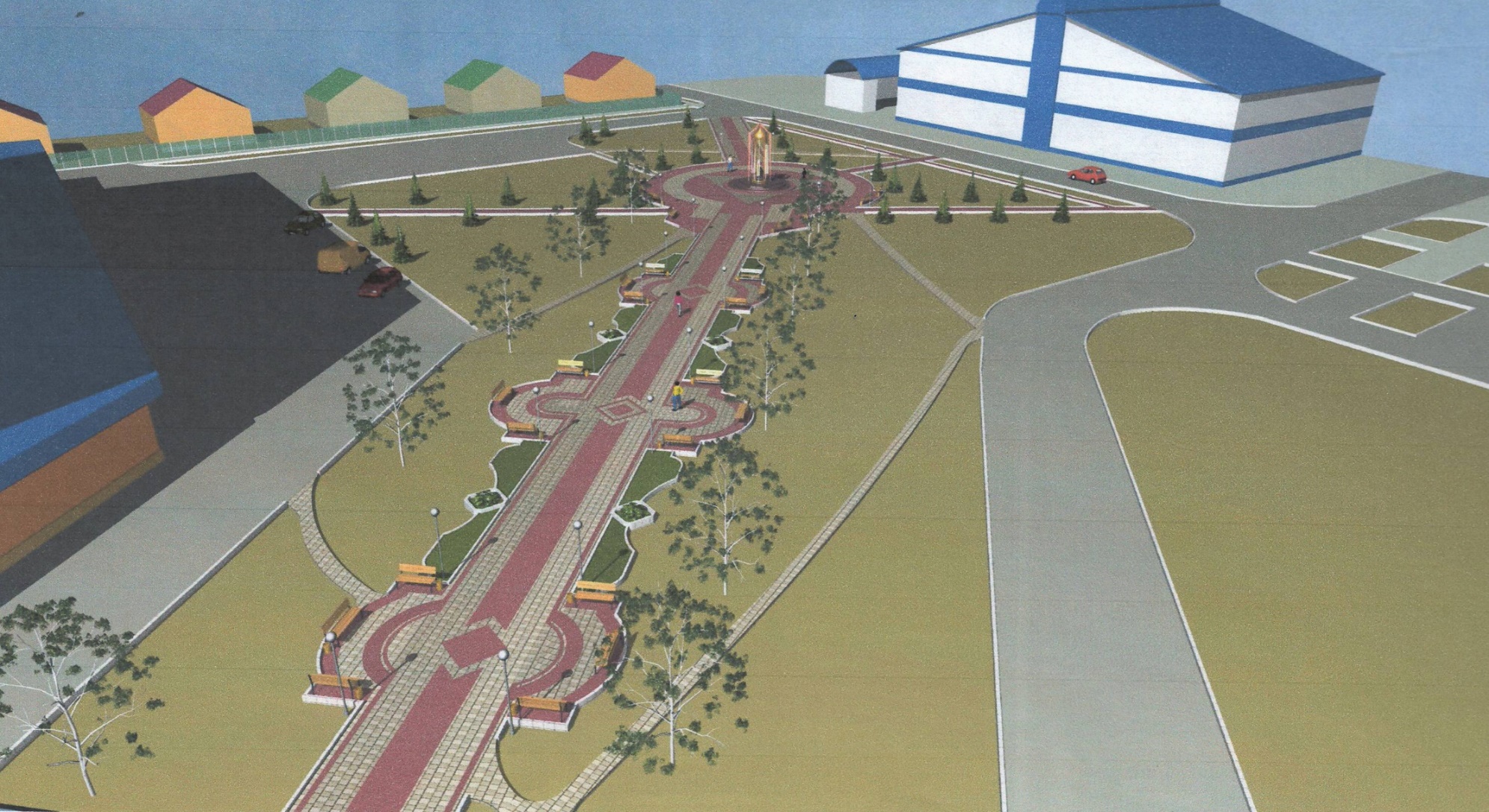 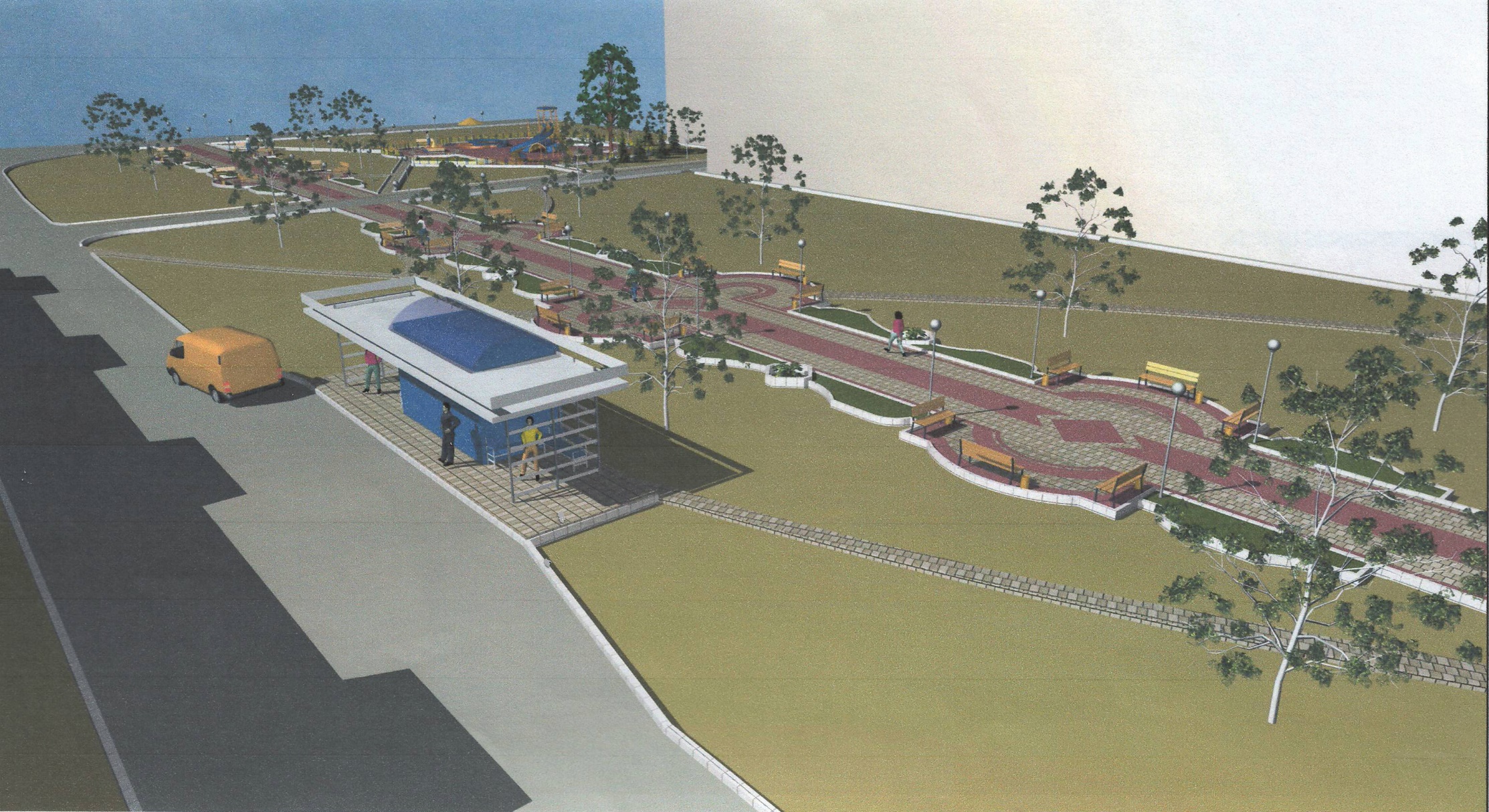 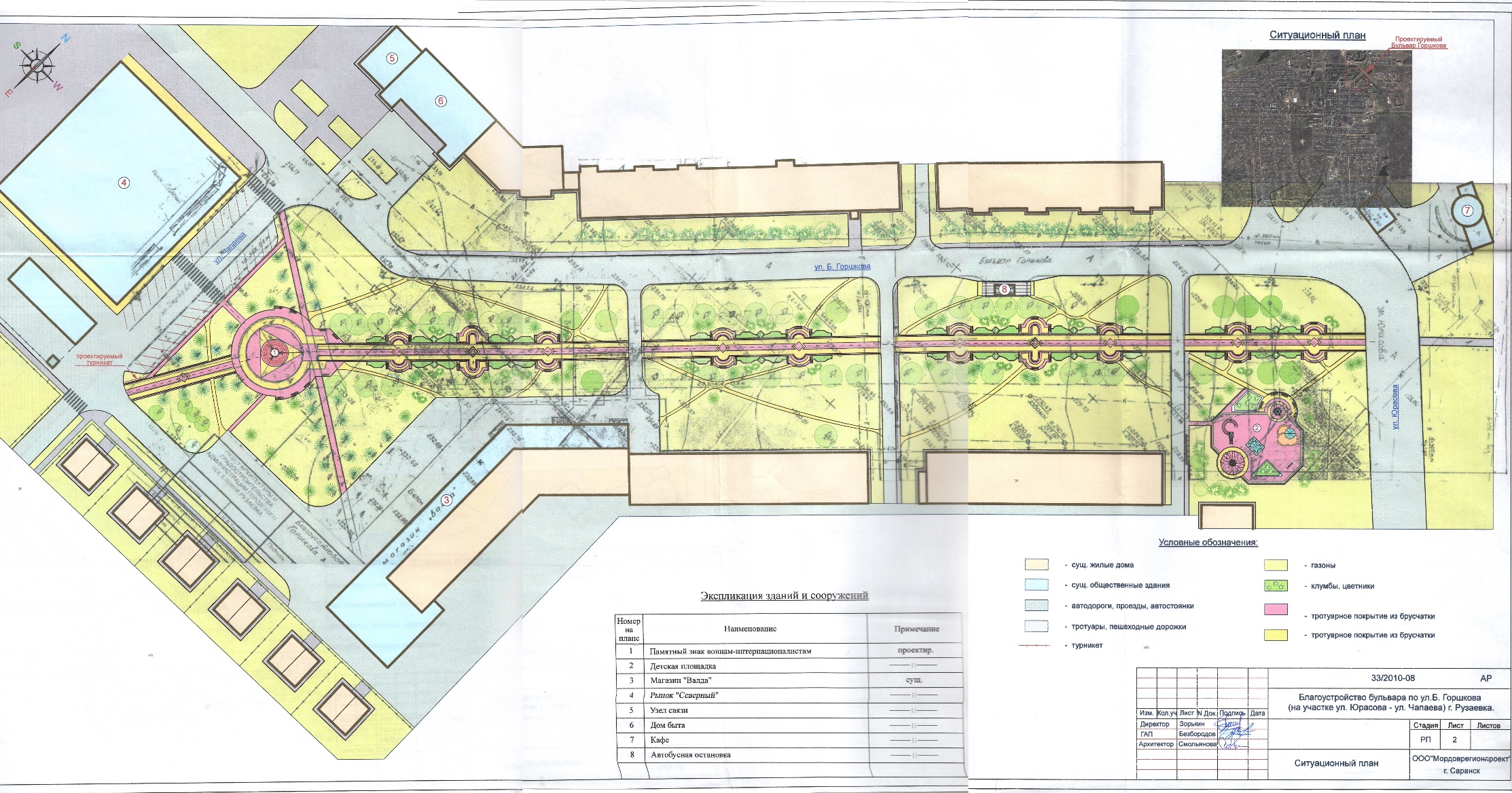 